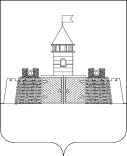 УПРАВЛЕНИЕ ОБРАЗОВАНИЯ И МОЛОДЕЖНОЙ ПОЛИТИКИ АДМИНИСТРАЦИИ МУНИЦИПАЛЬНОГО ОБРАЗОВАНИЯ АБИНСКИЙ РАЙОНП Р И К А Зот   _____________ года                                                                  № _____г. АбинскО проведении школьного (первого) этапа  краевых соревнований допризывной молодежи по пулевой стрельбе из пневматической винтовки внутри средних общеобразовательных организаций муниципального образования Абинский районВ соответствии с годовым планом краевых мероприятий министерства образования, науки и молодежной политики Краснодарского края на 2018 – 2019 учебный год, планом работы управления образования и молодежной политики муниципального образования Абинский район  на ноябрь 2018 года, в целях повышения уровня подготовки юношей к службе в рядах Вооруженных Сил Российской Федерации, развития  пулевой   стрельбы   среди   учащихся  общеобразовательных организаций и совершенствования  навыков  огневой подготовки управление образования и молодежной политики   администрации   муниципального   образования   Абинский   район п р и к а з ы в а е т:	1. Провести школьный (первый) этап краевых соревнований допризывной молодежи по пулевой стрельбе из пневматической винтовки внутри средних общеобразовательных организаций муниципального образования Абинский район (далее – Соревнования) до  23 ноября 2018 года.	2. Утвердить положение о проведении Соревнований (далее - Положение) (приложение).	    3. Контроль  исполнения  настоящего приказа возложить на заместителя начальника управления образования и молодежной политики Марукян Е.Г.Начальник управления                                                                     С.Н. Филипская